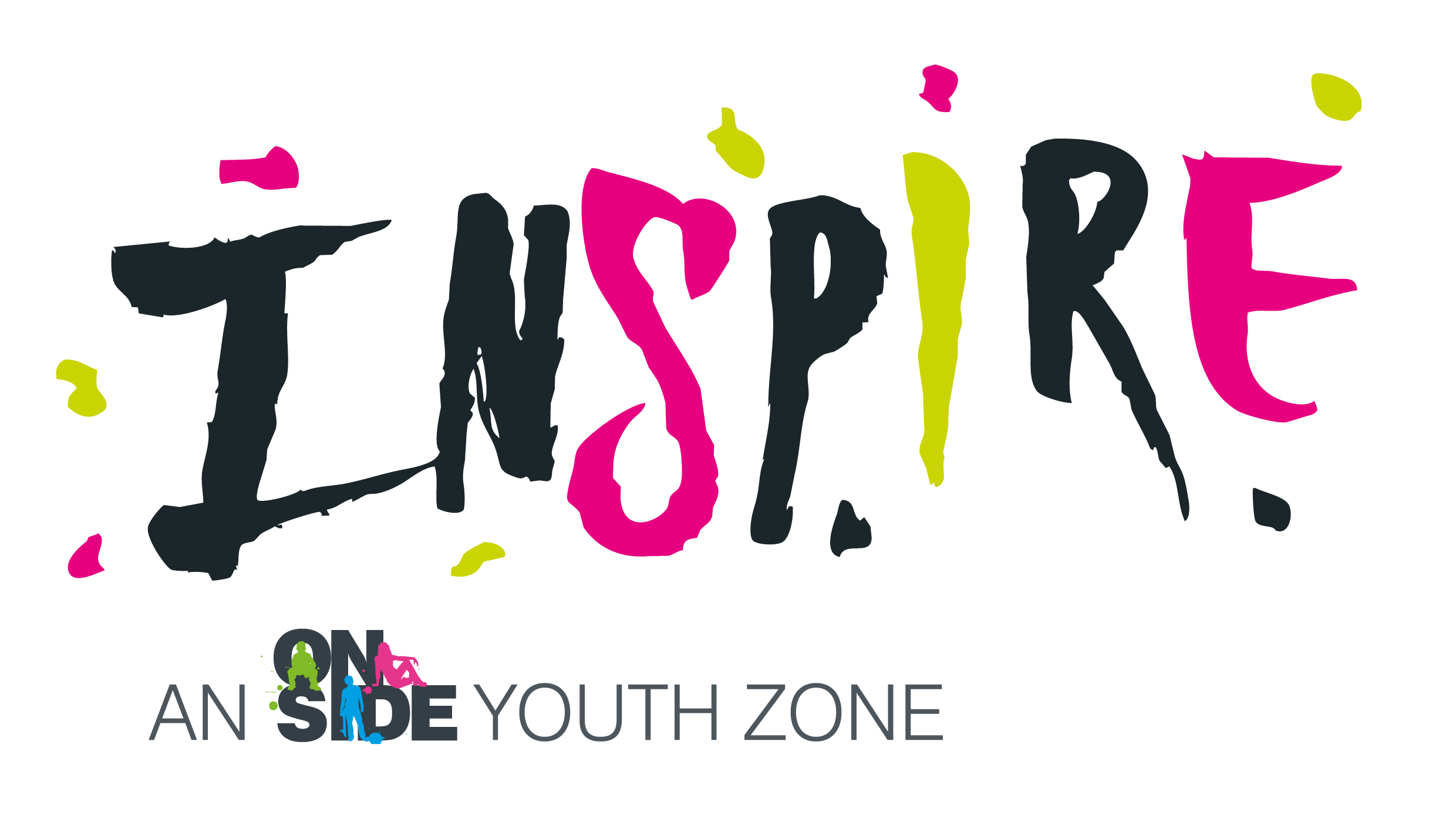 VOLUNTEER ROLE DESCRIPTIONRole title:		         Volunteer Basketball CoachLocations: 		         Sports HallResponsible to:	         Sports coordinator                Hours available:               Commitment is a minimum of one training session per week.Inspire aims to enable all young people, especially those from disadvantaged circumstances, to realise their potential and become happy, responsible and caring citizens. Every day the club makes a real and lasting difference to the lives of young people.The role:We are looking for volunteers to make a difference to the lives of children and young people through coaching basketball. Sport is an enormous part of what we do at Inspire and as a volunteer here you will feel pride in what you and the young people you work with are achieving.We need volunteers who:Are passionate about basketball and working with children and young people.Have good communication skills.Are able to develop positive working relationships with young people & fellow coaches, and be able to coach within a technical syllabus. You also need to be enthusiastic, committed and ready to build your team, and take them to the next level.  Have previous experience of coaching within a basketball team is also beneficial.Will adhere to policies and procedures at all times with particular emphasis on equality and diversity, health and safety and safeguarding.Learn new skillsThe benefits of Volunteering in this role:You will receive Inspire training to prepare you.You will receive Fist Aid training.You will connect with young people and make a difference to their lives. Activities involved in:Plan, prepare and deliver a weekly training session plus managing the team on match day alongside fellow coaches. Coaches are required to take registers on training and match day.Manage parental expectations and build positive relationships with parents.Liaise with the Sports coordinator on tournaments, and other basketball related matters.Additional information: You need to complete a volunteer application formEnhanced DBS checkInspire Training